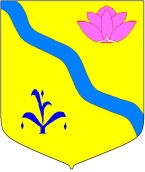 ДУМА КИРОВСКОГО МУНИЦИПАЛЬНОГО РАЙОНАР Е Ш Е Н И Е                                                      пгт. Кировский                            №204-НПАВ соответствии с Федеральным законом от 06.10.2003 № 131-ФЗ «Об общих принципах организации местного самоуправления в Российской Федерации», Федеральным законом от 04.10.2014 № 284-ФЗ «О внесении изменений в статьи 12 и 85 части первой и часть вторую Налогового Кодекса Российской Федерации и признании утратившим силу закона РФ «О налогах на имущество физических лиц», главой 32 «Налог на имущество физических лиц» Налогового кодекса Российской Федерации, Законом Приморского края от 05.07.2019 № 525-КЗ «О единой дате начала применения на территории Приморского края порядка определения налоговой базы по налогу на имущество физических лиц исходя из кадастровой стоимости объектов налогообложения», Дума Кировского муниципального районаРЕШИЛА:1.Внести в решение Думы  Кировского муниципального района от 25.09.2019 г. №198-НПА «Об установлении налога на имущество физических лиц на межселенной территории Кировского муниципального района» следующие изменения:1. Пункт 2 решения читать в следующей редакции: «2. Плательщики налога, объект налогообложения, налоговая база, налоговый период определяются Налоговым кодексом Российской Федерации».2.Пункты3-5 решения исключить.3. Пункт 6 решения читать в следующей редакции: «6. Установить ставки налога на имущество физических лиц исходя из кадастровой стоимости объекта налогообложения в следующих размерах:1) 0,1 % от налоговой базы в отношении жилых домов, частей жилых домов, квартир, комнат, объектов незавершенного строительства, в случае, если проектируемым назначением таких объектов является жилой дом, единых недвижимых комплексов, в состав которых входит хотя бы один жилой дом, гаражей;2) 2 % от налоговой базы в отношении объектов налогообложения, кадастровая стоимость каждого из которых превышает 300 миллионов рублей, а так же в отношении объектов налогообложения, включенных в перечень, определяемый в соответствии с п. 7 ст. 378.2 Налогового кодекса Российской Федерации (административно-деловые центры и торговые центры (комплексы) и помещения в них), и в отношении объектов налогообложения, предусмотренных  абзацем 2 пункта 10 статьи 378.2 Налогового кодекса Российской Федерации.3) 0,5 % от налоговой базы в отношении прочих объектов налогообложения.4. Пункт 7 решения читать в следующей редакции: «7. Установить, что для физических лиц, имеющих в собственности имущество, являющееся объектом налогообложения на межселенных территориях Кировского муниципального района, льготы предоставляются в соответствии со статьей 407 Налогового кодекса Российской Федерации в полном объеме.Дополнительные налоговые льготы устанавливаются для следующих категорий налогоплательщиков:1) члены многодетных семей, признанные таковыми в соответствии с законодательством Приморского края.Налоговая льгота предоставляется в размере подлежащей уплате налогоплательщиком суммы налога в отношении одного объекта налогообложения, находящегося в собственности налогоплательщика и не используемого налогоплательщиком в предпринимательской деятельности.При определении подлежащей уплате налогоплательщиком суммы налога налоговая льгота предоставляется в отношении одного объекта налогообложения каждого вида по выбору налогоплательщика вне зависимости от количества оснований для применения налоговых льгот.Налоговая льгота предоставляется в отношении следующих видов объектов налогообложения:1) квартира, часть квартиры или комната;2) жилой дом или часть жилого дома;3) помещение или сооружения, указанные в подпункте 14 пункта 1 ст. 407 Налогового кодекса Российской Федерации;4) хозяйственные строения или сооружения, указанные в подпункте 15 пункта 1 ст. 407 Налогового кодекса Российской Федерации;5) гараж или машино-место.Налоговая льгота не предоставляется в отношении объектов налогообложения, указанных в подпункте 2 пункта 2 статьи 406 Налогового кодекса Российской Федерации.Физические лица, имеющие право на налоговые льготы, установленные законодательством о налогах и сборах, представляют в налоговый орган по своему выбору заявление о предоставлении налоговой льготы, а так же вправе подать документы, подтверждающие право налогоплательщика на налоговую льготу.Для предоставления дополнительных льгот категориям налогоплательщиков (и их полномочным представителям), указанным в подпункте 2 пункта 7 настоящего решения, необходимо предоставить в налоговые органы заявление о предоставлении налоговой льготы, удостоверение многодетной семьи или справка о получении мер социальной поддержки многодетным семьям, имеющим доход ниже двукратной величины прожиточного минимума.5.Настоящее решение вступает в силу с 1 января 2020 года, но не ранее одного месяца со дня его официального опубликования и не ранее 1-го числа очередного налогового периода по налогу на имущество физических лиц.Глава Кировского муниципального района                                      И.И.ВотяковСравнительная таблица «О внесении изменений в решение Думы Кировского муниципального района от 25.09.2019 г.   №198-НПА «Об установлении налога на имущество физических лиц на межселенной территории Кировского муниципального района».ПОЯСНИТЕЛЬНАЯ  ЗАПИСКАк проекту решения Думы Кировского муниципального района «О внесении изменений в решение Думы Кировского муниципального района от 25.09.2019 г.  №198-НПА «Об установлении налога на имущество физических лиц на межселенной территории Кировского муниципального района»          В рамках Соглашения о взаимодействии по вопросам принятия нормативно-правовых актов межрайонная ИФНС № 7 провела проверку решения от 25.09.2019 г. №198-НПА «Об установлении налога на имущество физических лиц на межселенной территории Кировского муниципального района». Были сделаны замечания и даны рекомендации по внесению изменений, в связи, с чем и предлагается проект решения «О внесении изменений в решение Думы Кировского муниципального района от 25.09.2019 г. №198-НПА «Об установлении налога на имущество физических лиц на межселенной территории Кировского муниципального района».Начальник финансового управления                                             Ю.Н.Игнатова «О внесении изменений в решение Думы Кировского муниципального района от 25.09.2019 г.   №198-НПА «Об установлении налога на имущество физических лиц на межселенной территории Кировского муниципального района»Принято Думой Кировскогомуниципального районаот 26.11.2019 № 554Старая редакцияНовая редакцияПункт 2Пункт 22. Налогоплательщиками налога признаются физические лица, обладающие правом собственности на имущество, признаваемое объектом налогообложения в соответствии со статьей 401 Налогового Кодекса Российской Федерации.2.Плательщики налога, объект налогообложения, налоговая база, налоговый период  определяются Налоговым кодексом Российской Федерации.Пункт 3-5Пункт 3-53. Объектом налогообложения признается расположенное на межселенной территории Кировского муниципального района следующее имущество:1) жилой дом;2) комната;3) гараж;4) единый недвижимый комплекс;5) объект незавершенного строительства;6) иное здание, строение, сооружение, помещение.4. Налоговая база определяется в отношении каждого объекта налогообложения как его кадастровая стоимость, внесенная в Единый государственный реестр недвижимости и подлежащая применению с 1 января года, являющегося налоговым периодом, с учетом особенностей, предусмотренных статьей 403 Налогового Кодекса Российской Федерации.5. Налоговым периодом признается календарный год.Пункты 3-5 решения исключить.Пункт 6Пункт 66. Ставки налога на имущество физических лиц в отношении объектов устанавливаются в следующих размерах:1) 0,1 % от налоговой базы, исчисленной исходя из кадастровой стоимости в отношении жилых домов, частей жилых домов, комнат, объектов незавершенного строительства, в случае, если проектируемым назначением таких объектов является жилой дом, единых недвижимых комплексов, в состав которых входит хотя бы один жилой дом, гаражей;2) 2 % от налоговой базы, исчисленной исходя из кадастровой стоимости в отношении объектов налогообложения, кадастровая стоимость каждого из которых превышает 300 миллионов рублей;3) 0,5 % от налоговой базы, исчисленной исходя из кадастровой стоимости, в отношении прочих объектов налогообложения.6. Установить ставки налога на имущество физических лиц исходя из кадастровой стоимости объекта налогообложения в следующих размерах:1) 0,1 % от налоговой базы в отношении жилых домов, частей жилых домов, квартир, комнат, объектов незавершенного строительства, в случае, если проектируемым назначением таких объектов является жилой дом, единых недвижимых комплексов, в состав которых входит хотя бы один жилой дом, гаражей;2) 2 % от налоговой базы в отношении объектов налогообложения, кадастровая стоимость каждого из которых превышает 300 миллионов рублей, а так же в отношении объектов налогообложения, включенных в перечень, определяемый в соответствии с п. 7 ст. 378.2 Налогового кодекса Российской Федерации (административно-деловые центры и торговые центры (комплексы) и помещения в них), и в отношении объектов налогообложения, предусмотренных абз. 2 п. 10 ст. 378.2 Налогового кодекса Российской Федерации.3) 0,5 % от налоговой базы в отношении прочих объектов налогообложения.Пункт 7Пункт 77. Право на налоговую льготу имеют категории налогоплательщиков, определенные статьей 407 Налогового Кодекса Российской Федерации.7. Установить, что для физических лиц, имеющих в собственности имущество, являющееся объектом налогообложения на межселенных территориях Кировского муниципального района, льготы предоставляются в соответствии со статьей 407 Налогового кодекса Российской Федерации в полном объеме.Дополнительные налоговые льготы устанавливаются для следующих категорий налогоплательщиков:1) члены многодетных семей, признанные таковыми в соответствии с законодательством Приморского края.Налоговая льгота предоставляется в размере подлежащей уплате налогоплательщиком суммы налога в отношении одного объекта налогообложения, находящегося в собственности налогоплательщика и не используемого налогоплательщиком в предпринимательской деятельности.При определении подлежащей уплате налогоплательщиком суммы налога налоговая льгота предоставляется в отношении одного объекта налогообложения каждого вида по выбору налогоплательщика вне зависимости от количества оснований для применения налоговых льгот.Налоговая льгота предоставляется в отношении следующих видов объектов налогообложения:1) квартира, часть квартиры или комната;2) жилой дом или часть жилого дома;3) помещение или сооружения, указанные в подпункте 14 пункта 1 ст. 407 Налогового кодекса Российской Федерации;4) хозяйственные строения или сооружения, указанные в подпункте 15 пункта 1 ст. 407 Налогового кодекса Российской Федерации;5) гараж или машино-место.Налоговая льгота не предоставляется в отношении объектов налогообложения, указанных в подпункте 2 пункта 2 статьи 406 Налогового кодекса Российской Федерации.Физические лица, имеющие право на налоговые льготы, установленные законодательством о налогах и сборах, представляют в налоговый орган по своему выбору заявление о предоставлении налоговой льготы, а так же вправе подать документы, подтверждающие право налогоплательщика на налоговую льготу.Для предоставления дополнительных льгот категориям налогоплательщиков (и их полномочным представителям), указанным в подпункте 2 пункта 7 настоящего решения, необходимо предоставить в налоговые органы заявление о предоставлении налоговой льготы, удостоверение многодетной семьи или справка о получении мер социальной поддержки многодетным семьям, имеющим доход ниже двукратной величины прожиточного минимума.